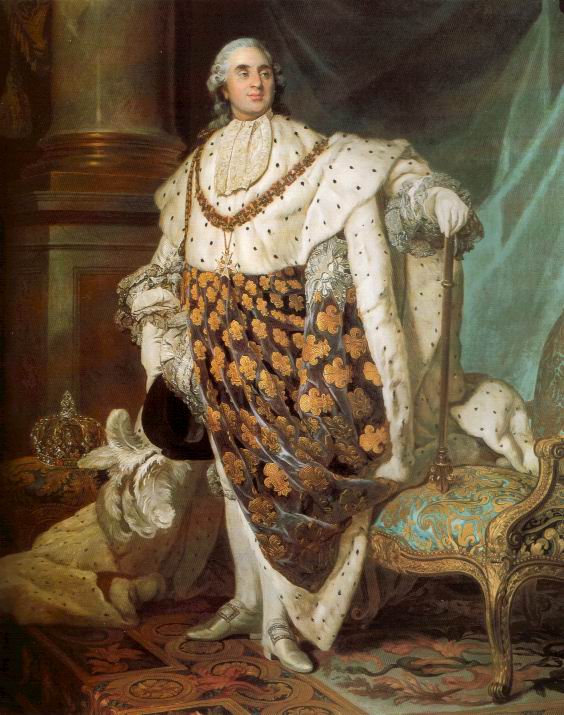 c’est le roiil s’appelle Louis XVI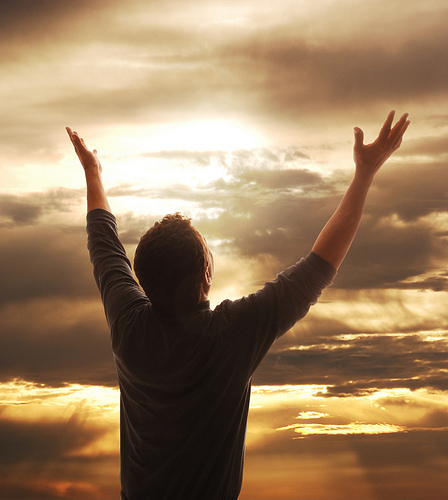 le roi aime la gloire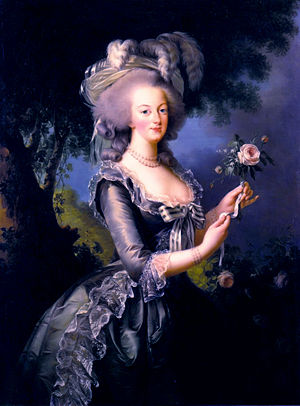 voilà sa femmeelle s’appelle Marie-Antoinette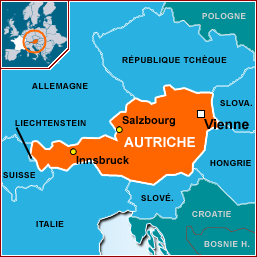 elle vient d’Autriche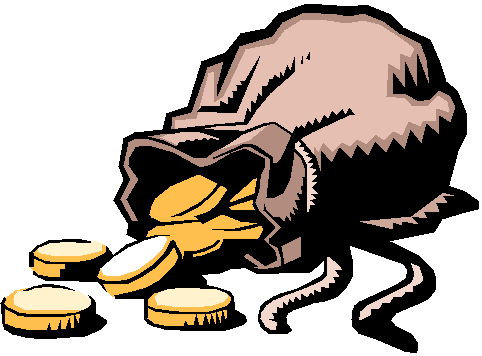 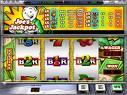 la reine aime les jeux et l’argent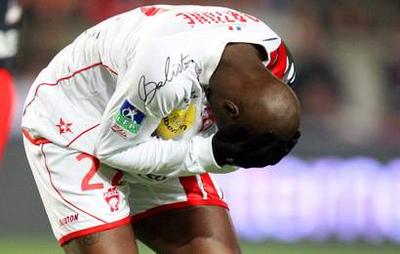 elle perd beaucoup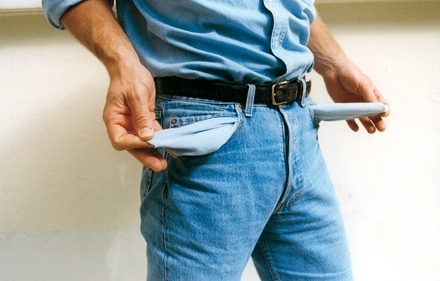 la France est pauvre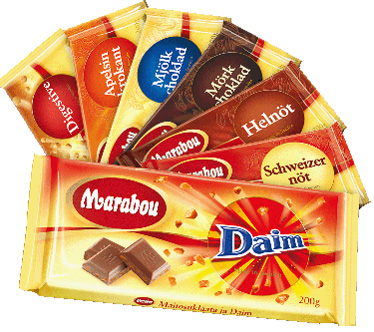 noble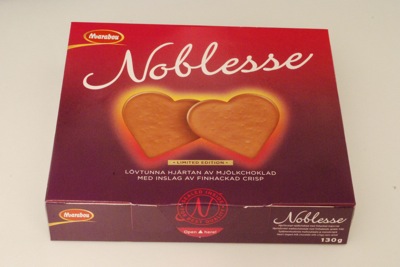 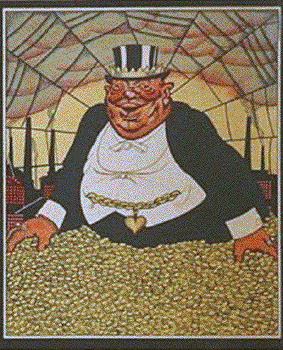 les nobles ont beaucoup de privilèges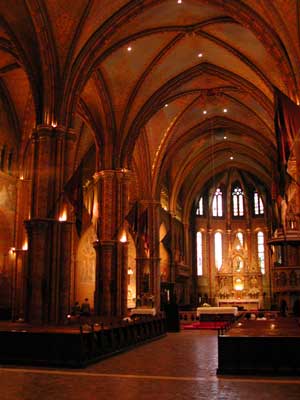 l’église est riche aussi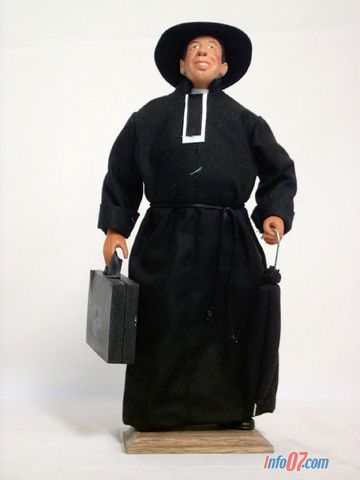 les prêtres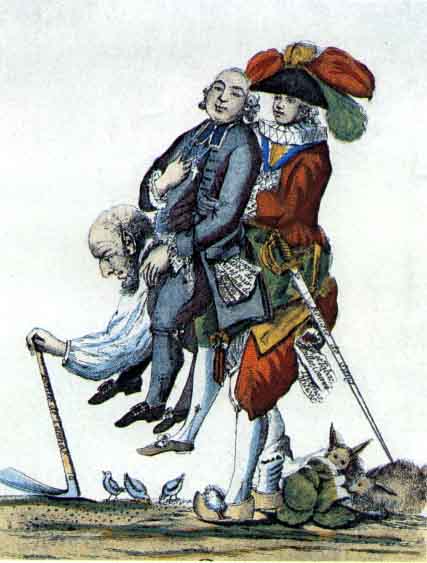 les 3 ordresle clergéla noblesse  le tiers état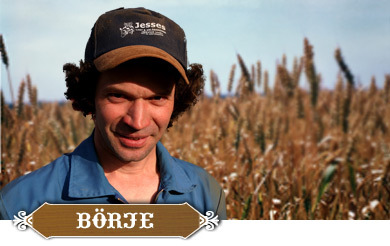 un paysan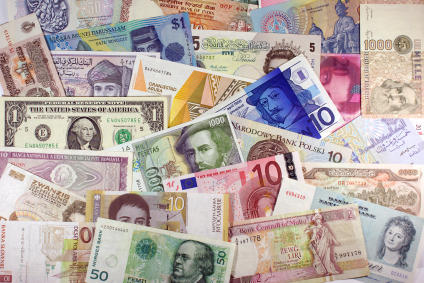 les paysans et les Français veulent de l’argent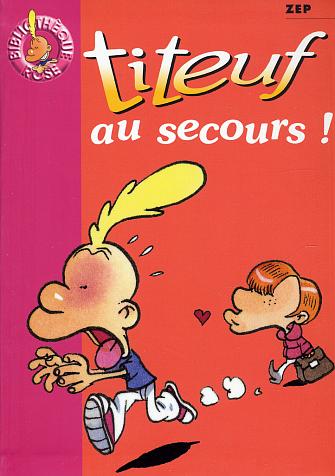 ils demandent de l’aide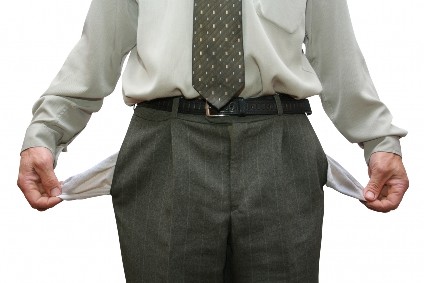 mais la France n’a plus d’argent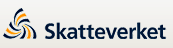 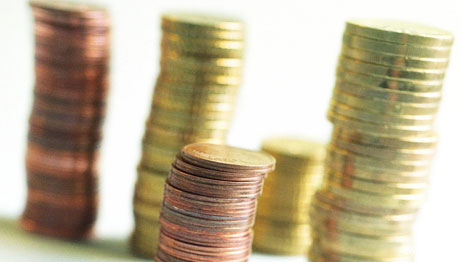 encore des impôts!le roi n’écoute pas le peuple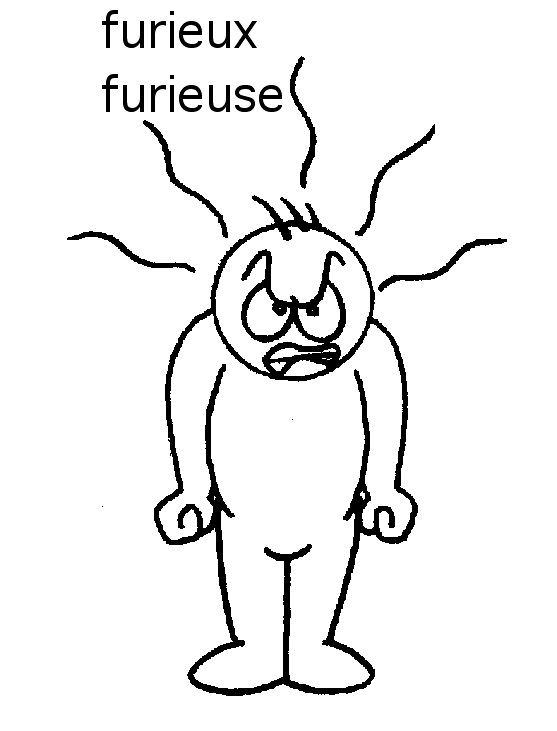 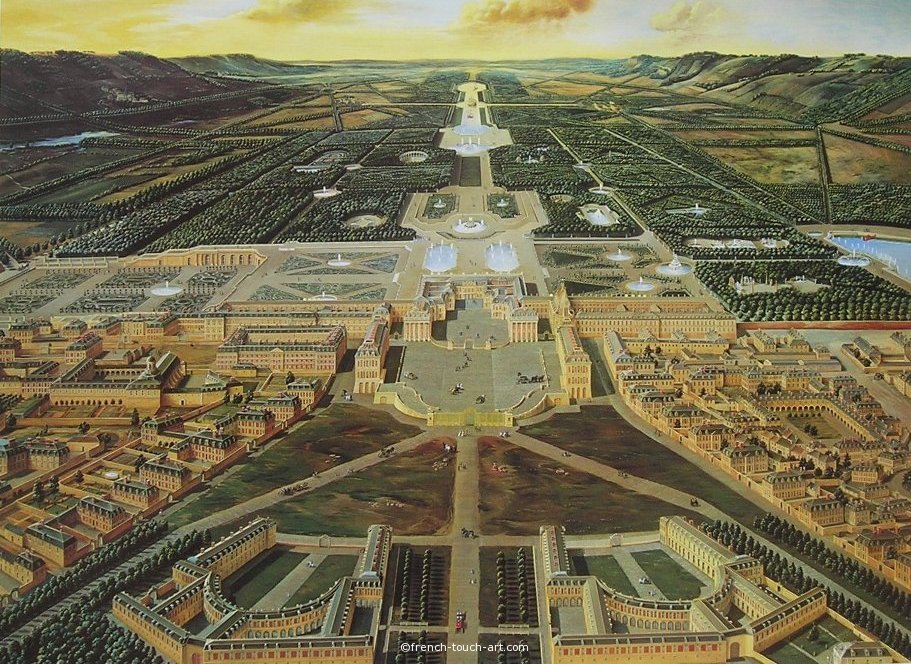 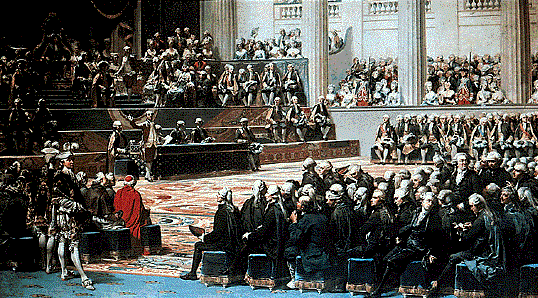 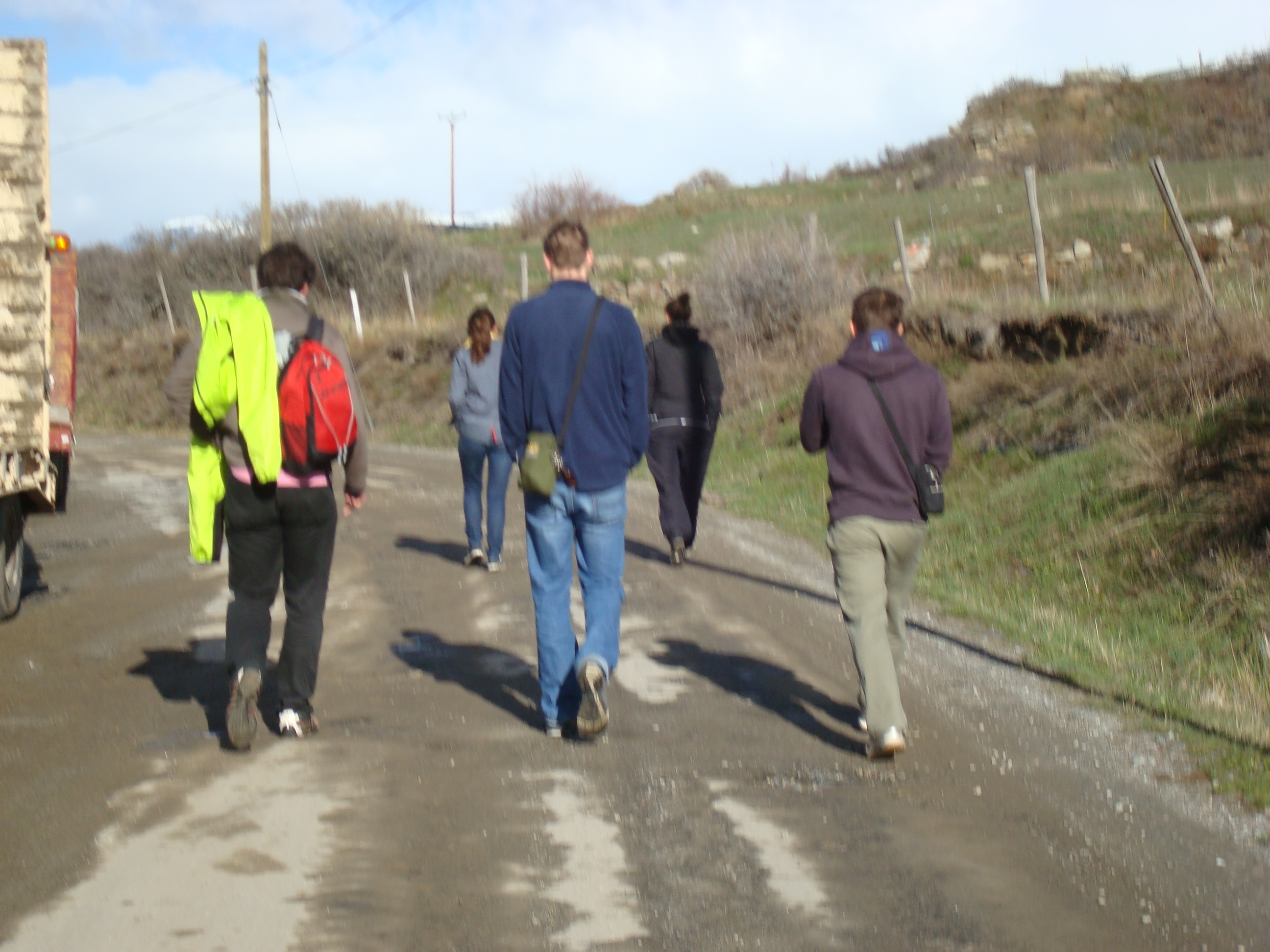 les députés sont à Versaillesle peuple marche sur Versailles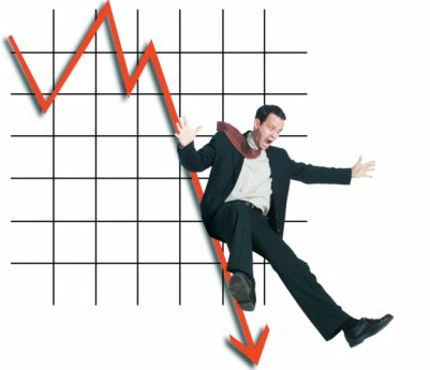 c’est la crise!!!!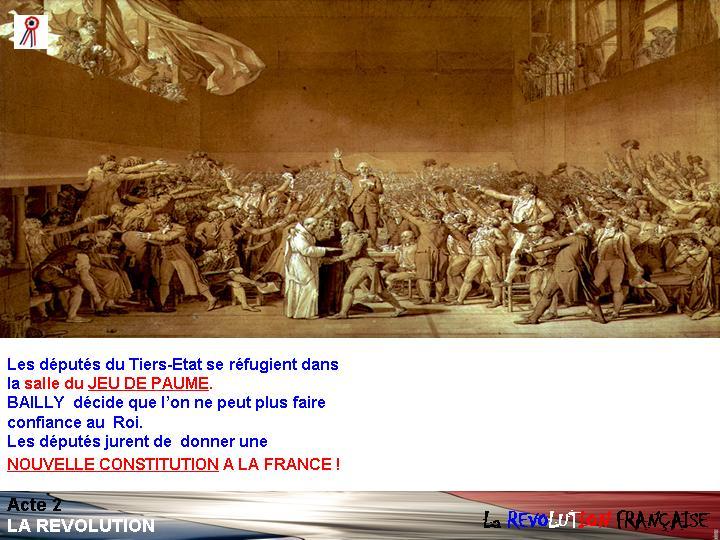 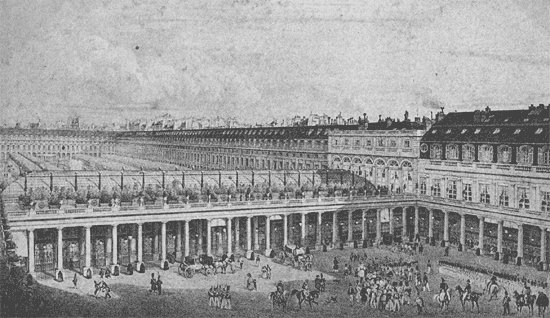 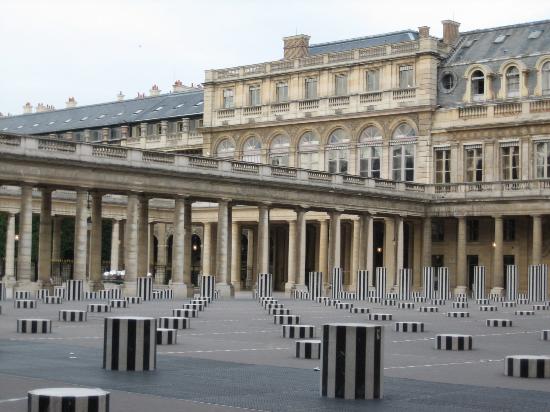 le Palais Royal à Paris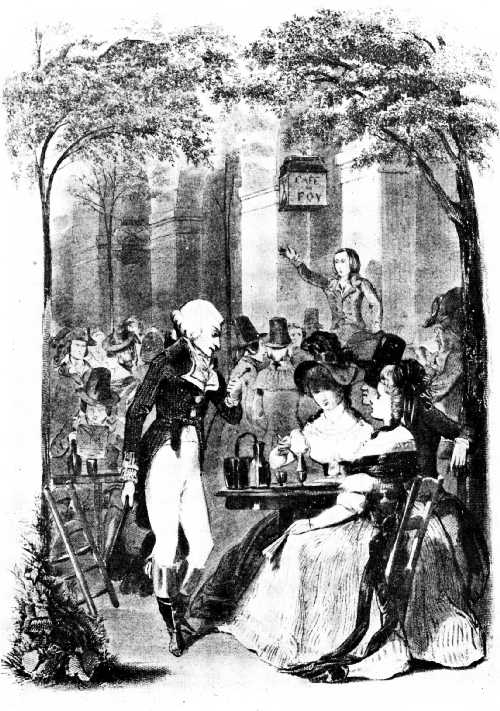 le café Foy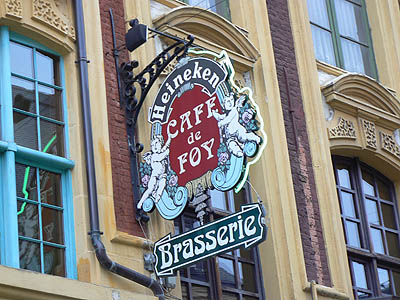 Camille Desmoulins13 juillet 1789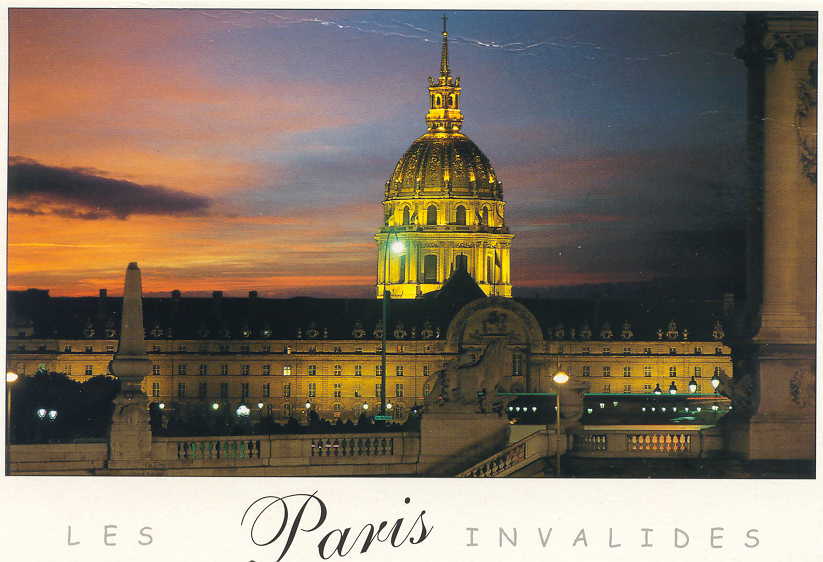 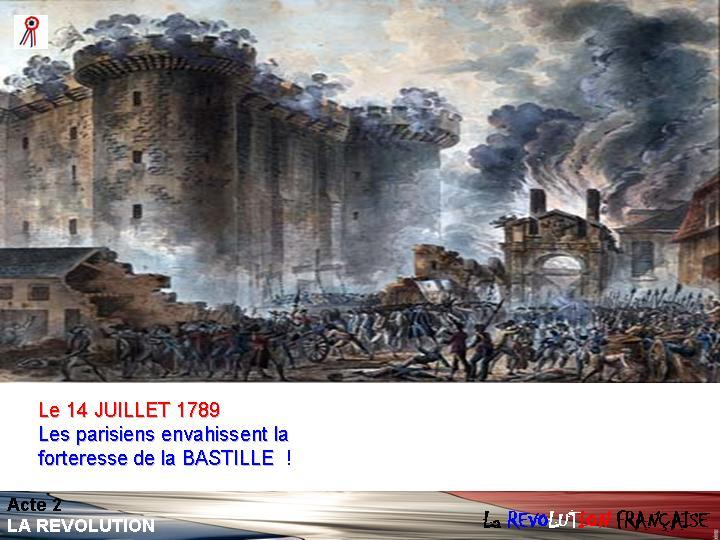 